ĐÈN VÀ CỘT ĐÈN CHIẾU SÁNG, CỘT ĐÈN SÂN VƯỜNĐiện thoại: Mr.Sơn 091.719.3236.Hãy liên hệ ngay để nhận những ưu đãi và tư vấn tận tình nhất:Công Ty TNHH Cơ Điện Ngọc Khôi.Địa chỉ: Số 595 Tam Trinh - P. Yên Sở - Q. Hoàng Mai - Tp. Hà Nội.Figure 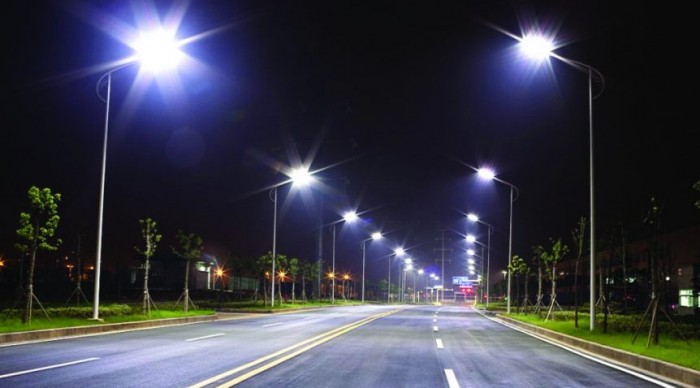 